MINISTÉRIO DA EDUCAÇÃOUNIVERSIDADE DA INTEGRAÇÃO INTERNACIONAL DA LUSOFONIA AFRO-BRASILEIRA – UNILABSISTEMA DE BIBLIOTECAS DA UNILAB – SIBIUNITERMO DE DOAÇÃO – REPOSIÇÃO DE ACERVO  Eu, ____________________________________________________________,  CPF: _________________________, declaro para os devidos fins que doo à Biblioteca do Campus ________________________________ a(s) obra(s) abaixo  relacionadas, como  forma  de  reposição das seguinte(s) obra(s) extraviada ou danificada(s)  que estava(m) sob minha responsabilidade:  OBRA(s) EXTRAVIADAS(s): OBRA(s) DOADA(s):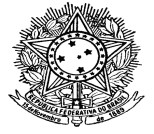  Assinatura: __________________________________    Data: _____/_____/_______     Autor  Título  Acervo Registro  Autor  Título  Editora   Ano  Quant.  